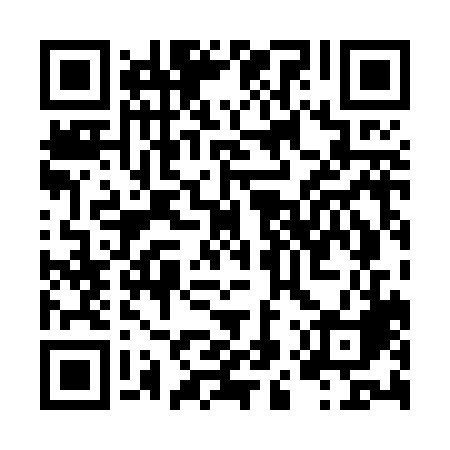 Ramadan times for Achtel, GermanyMon 11 Mar 2024 - Wed 10 Apr 2024High Latitude Method: Angle Based RulePrayer Calculation Method: Muslim World LeagueAsar Calculation Method: ShafiPrayer times provided by https://www.salahtimes.comDateDayFajrSuhurSunriseDhuhrAsrIftarMaghribIsha11Mon4:484:486:3512:243:326:136:137:5412Tue4:464:466:3312:233:336:156:157:5513Wed4:444:446:3112:233:346:166:167:5714Thu4:414:416:2912:233:356:186:187:5915Fri4:394:396:2612:223:366:196:198:0116Sat4:374:376:2412:223:376:216:218:0217Sun4:344:346:2212:223:386:226:228:0418Mon4:324:326:2012:223:396:246:248:0619Tue4:304:306:1812:213:406:266:268:0820Wed4:274:276:1612:213:416:276:278:0921Thu4:254:256:1412:213:426:296:298:1122Fri4:224:226:1112:203:436:306:308:1323Sat4:204:206:0912:203:446:326:328:1524Sun4:174:176:0712:203:456:336:338:1725Mon4:154:156:0512:193:456:356:358:1826Tue4:124:126:0312:193:466:366:368:2027Wed4:104:106:0112:193:476:386:388:2228Thu4:074:075:5912:193:486:406:408:2429Fri4:054:055:5612:183:496:416:418:2630Sat4:024:025:5412:183:506:436:438:2831Sun5:005:006:521:184:507:447:449:301Mon4:574:576:501:174:517:467:469:322Tue4:554:556:481:174:527:477:479:343Wed4:524:526:461:174:537:497:499:364Thu4:494:496:441:174:547:507:509:385Fri4:474:476:411:164:547:527:529:406Sat4:444:446:391:164:557:537:539:427Sun4:414:416:371:164:567:557:559:448Mon4:394:396:351:154:577:577:579:469Tue4:364:366:331:154:577:587:589:4810Wed4:334:336:311:154:588:008:009:50